Miejski Ośrodek Pomocy Rodzinie w Białymstoku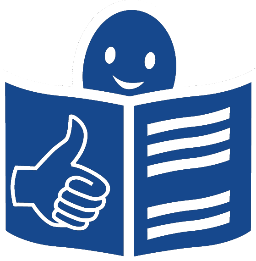 Miejski Ośrodek Pomocy Rodzinie w Białymstoku w skrócie MOPR działa na terenie miasta i ma dwie główne lokalizacje:1. W budynku przy ul. Malmeda 8 mieści się Dyrekcja i różne działy, z których każdy zajmuje się innymi sprawami.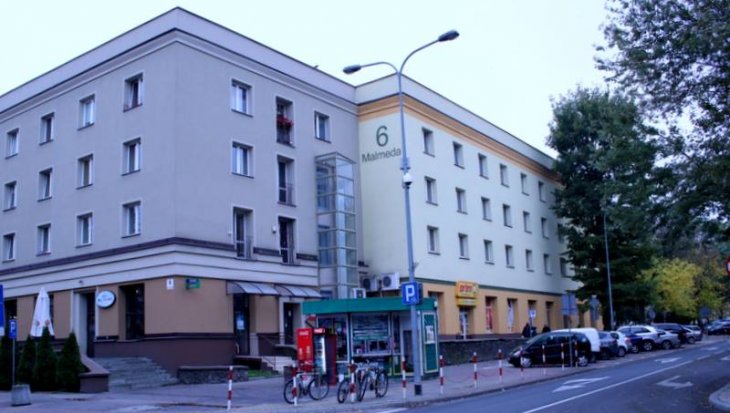 2. W budynku przy ul. Klepackiej 18 znajduje się Dział Rehabilitacji Społecznej Osób Niepełnosprawnych i Dział Świadczeń Rodzinnych.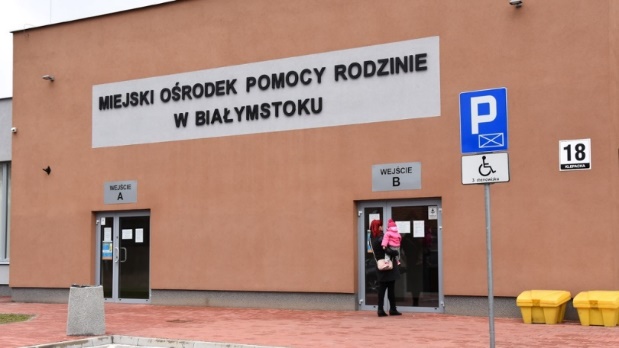 Na terenie całego miasta, w różnych miejscach zlokalizowane się Zespoły Pracowników Socjalnych.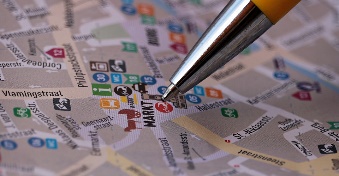 Czym zajmuje się Ośrodek?MOPR wykonuje różne zadania:udziela pomocy osobom i rodzinom z powodu ubóstwa, sieroctwa, bezdomności, bezrobocia, niepełnosprawności, długotrwałej lub ciężkiej choroby, przemocy w rodzinie, potrzeby ochrony macierzyństwa lub wielodzietności,wspiera rodziny niepełne i wielodzietne w usamodzielnianiu się oraz integracji ze środowiskiem,wykonuje pracę socjalną,rozwija nowe formy pomocy,udziela wsparcia seniorom,przyznaje i wypłaca dodatki mieszkaniowe, energetyczne, świadczenia rodzinne, zasiłki pielęgnacyjne,udziela pomocy rodzinom zastępczym,udziela dofinansowań dla osób niepełnosprawnych,współpracuje z organizacjami pozarządowymi.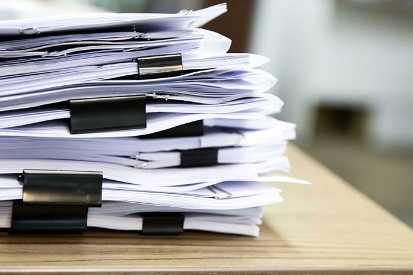 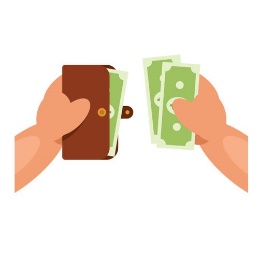 Dostępność architektoniczna:Informacje dotyczące dostępności architektonicznej Ośrodka znajdują się na stronie internetowej w zakładce Deklaracja dostępności  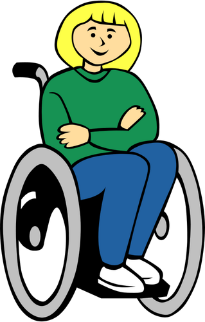 Kontakt z pracownikami:godziny pracy Ośrodka poniedziałek 8.00 – 17.00wtorek – piątek 7.30 – 15.30W celu załatwienia sprawy w MOPR osoby ze szczególnymi potrzebami mogą: 1. Wysłać korespondencję na adres:Miejski Ośrodek Pomocy Rodzinieul. Malmeda Icchoka 8, 15-440 Białystok 2. Przynieść pismo do sekretariatu,3. Wysłać e-maila na adres: sekretariat@mopr.bialystok.pl,4. Wysłać faks na numer: 85 678-31-035. Skontaktować się telefonicznie pod numerem: 85 678-31-00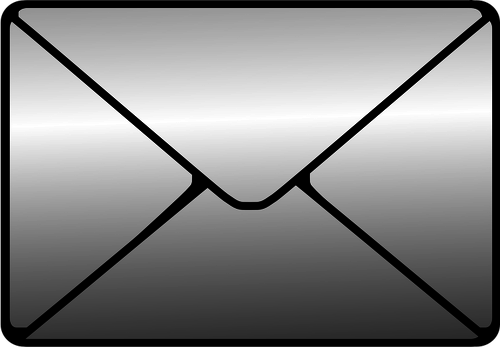 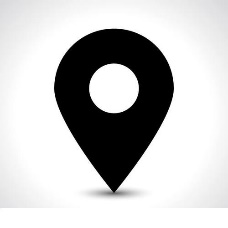 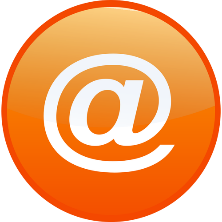 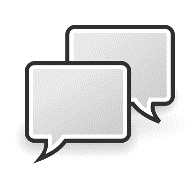 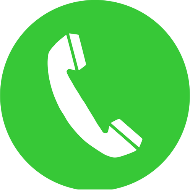 Osoby mające zamiar skorzystania z usługi tłumacza języka migowego powinny zgłosić taki fakt w godzinach pracy Ośrodka pod numerem telefonu 85 678-31-00 co najmniej na 3 dni robocze przed planowaną wizytą w MOPR, z wyłączeniem sytuacji nagłych.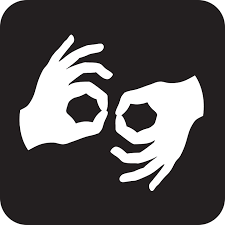 